Ежедневный гидрологический бюллетеньСведения о состоянии водных объектов Восточно-Казахстанской и Абайской области, по данным гидрологического мониторинга на государственной сети наблюдений по состоянию на 8 час. 27 апреля 2024 годаОЯ: На территории Абайской и Восточно-Казахстанской области на предстоящие сутки в связи повышением температурного фона продолжится интенсивное снеготаяние в среднегорной зоне, ожидается формирование склоновых стоков, подъемы уровней воды на реках, при этом возможны разливы и подтопления. На гидрологическом посту р. Ертис – с. Абылайкит уровень воды 302 см, превышение критической отметки на 2 см.Данные ГЭСПримечание: Данные сбросов (Б ГЭС, У-ка ГЭС, Шульбинская ГЭС) и уровень воды (У-ка ГЭС, Шульбинская ГЭС) получены по оперативным данным АО «KEGOK». Директор                   		                    	                                        			. БолатқанСоставил (а): Асқарова І.А.Тел.: 8 7232 76 79 05	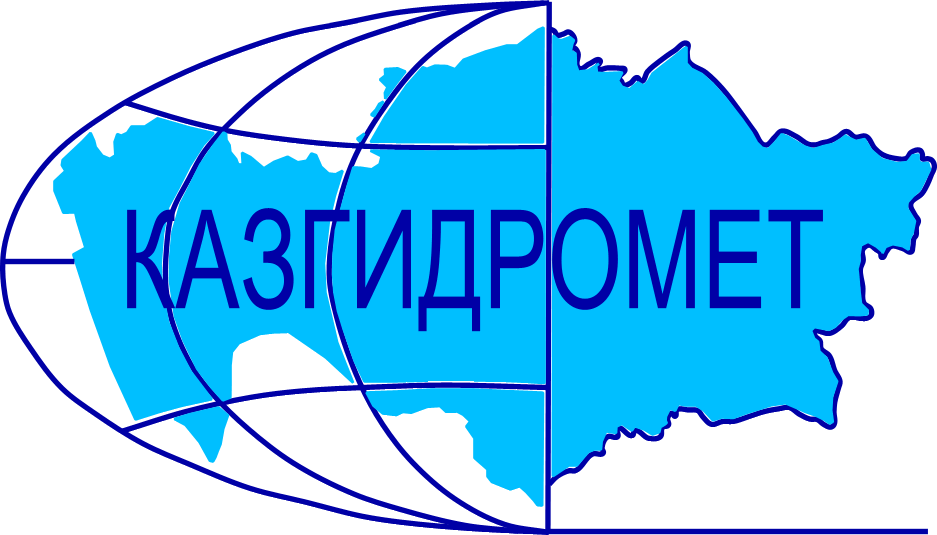 Филиал Республиканского государственного предприятия на праве хозяйственного ведения "Казгидромет" Министерства экологии и природных ресурсов РК по Восточно-Казахстанской и Абайской областямФилиал Республиканского государственного предприятия на праве хозяйственного ведения "Казгидромет" Министерства экологии и природных ресурсов РК по Восточно-Казахстанской и Абайской областямг. Усть-Каменогорск   ул. Потанина, 12г. Усть-Каменогорск   ул. Потанина, 12Тел. 76 79 05, 70 14 40Название гидрологического постаКрити-ческий уровеньводы смУровень воды смИзменение уровня воды за сутки, ±смРасход воды, м³/с Состояние водного объекта, толщина льда, смр. Кара Ертис - с. Боран525388-9727р. Ертис - с. Абылайкит3003023р. Ертис - с. Уварова306-4р. Ертис - с. Баженово531-18р. Ертис - г. Семей4504156р. Ертис - с. Семиярка55034613520р. Бас Теректы - с. Мойылды164-231.6р. Калжыр - с. Калжыр4751936.2р. Кандысу - с. Сарыолен75-47.60р. Богаз - с. Кызыл Кесик23302.75р. Каргыба - с. Есим3600р. Улкен Бокен - с. Джумба357068.4р. Кайынды - с. Миролюбовка197-6р. Куршим - с. Маралды258-1374.1р. Куршим - с. Вознесенка310215-15112р. Нарын - с. Кокбастау400-326.6р. Нарын - с. Улкен Нарын205-750.8р. Буктырма - с. Берель29096-142.0р. Буктырма - с. Барлык250(300з)92-9144р. Буктырма - с. Лесная Пристань530382-24480р. Хамир - с. Малеевск171-977.3р. Акберел (Aкбулкак) – с. Берел256-317.6р. Аксу - с. Аксу107-738.7р. Урыль - с. Урыль15002.58р. Черновая - с. Черновое (Аккайнар)54003.74р. Левая Березовка - с. Средигорное200120-46.54р. Тургысын - с. Кутиха103-1077.4р. Березовка - с. Соловьево164-713.5р. Сибе - с. Алгабас160-3р. Абылайкит - с. Самсоновка420332-2038.7р. Тайынты – с. Асубулак300-1022.5р. Смолянка - с. Северное7802.05р. Шаровка - с. Шаровка164-5р. Ульби - г. Риддер283-8р. Ульби - с. Ульби Перевалочная380186-16240р. Киши Ульби - с. Горная Ульбинка380240-11р. Дресвянка - с. Отрадное53-32.87р. Улан - с. Герасимовка440360-37.08р. Глубочанка - с. Белокаменка334246-31.64р. Красноярка - с. Предгорное350227-39.55р. Оба - с. Каракожа198-5223р. Оба - с. Верхуба450243-7р. Оба - г. Шемонаиха430207-24478р. Малая Убинка - с. Быструха485-15р. Жартас - с. Гагарино15200.38р. Кызылсу - с. Шалабай22208.38р. Шар - аул Кентарлау490379-1045.6р. Шар – г. Чарск307-1вдхр. Буктырма - п. Тугыл463-4Волнениевдхр. Буктырма - с. Аксуат4647Волнениевдхр. Буктырма - с. Куйган4585Волнение вдхр. Буктырма - с. Хайрузовка4480вдхр. Буктырма - с. Заводинка4480вдхр. Буктырма - с. Селезневка4400вдхр. Буктырма - г. Серебрянск4391р. Аягоз - с. Тарбагатай129412.1р. Аягоз - г. Аягоз238-3р. Уржар - с. Казымбет 145026.2р. Емель - п. Кызылту 222738.3Название ГЭСНормальный подпорный уровеньНормальный подпорный уровеньУровеньводы, м БСОбъем,км3Сброс,м3/сФакти-ческий приток, м3/сПримечаниеНазвание ГЭСУровеньводы, м БСОбъем,км3Уровеньводы, м БСОбъем,км3Сброс,м3/сФакти-ческий приток, м3/сПримечаниеБ ГЭС (сброс среднее суточный)394.8449.62391.5333.18210401560данные Б ГЭС за 2023 год389.6225.187718У-КА ГЭС (08:00 ч.)327.840.660327.610.6471060Шульбинская ГЭС (08:00 ч.)240.002.390234.621.2973000718Ульби+Оба